REFERAT FRA FAUMØTE – 09/11-15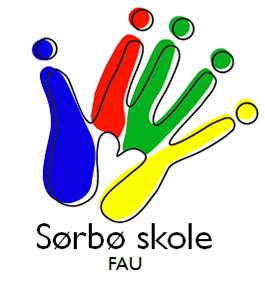 Tilstede: Helge Stangeland (1A), Jon-Krister K. Torland (1B), Simon Lunde (1C), Trond Nygård (2A), Anders Apeland (3A) , Christina S. Nesvåg (3B), Elaine Pettersen (3C), Eivind Eikeland (4B) Elisabeth Mong (4C), Reidun Edland (5A), Christel V. Roan (5B), Maren Helen Bysheim Osmundsen (6A), Anne Borsheim (6B), Jane Skår (7A), Mette Andersen (7B), Siri Hermine Nymoen (SFO-leder) og Hans Skjæveland (rektor)Fravær: Trine L. Vos (2B), Monica Domke (2C), Morten Braut (4A),Sak 13– 15/16Innkalling godkjent.Sak 14 – 15/16Rektor informerer:Sørbøhallen  - mulig nødinnkvartering for flyktninger.Pr. i dag (9/11-15) ansees det ikke som veldig aktuelt i den nærmeste fremtid. Stavanger tar imot ca 1000 flykninger (jmf. avisoppslag). Men den store variabelen er flyktningestrømmen. Rektor har vært i kontakt med Beredskapssjefen i kommunen. Det er de statlige myndighetene som har ansvaret for drift og sikkerhet. Tidsperspektiv på hvor lenge en slik innkvartering vil vare er usikker – 2 til 6 mnd.Skolen har gitt tilbakemelding til kommunen angående beliggenheten. Samtidig mener skolen det er viktig å ha fokus på å gjøre det til noe positivt for elevene. Læringsperspektivet er bra og med utgangspunkt i skolens visjon kan dette være lærerikt. Personalet har blitt orientert om saken. Elevene er ikke orientert pga. mye usikkerhet og lite konkrete fakta. Rektor avventer til en vet mer sikkert. Innspill fra FAU:Viktig at skolen går tidlig ut med informasjon, da det allerede er «murring» på Ganddal angående plasseringen.  Skolen har ikke mye informasjon, kommunen har ikke mye informasjon. Men det er viktig at en får ryddet vekk usikkerheten slik at dette blir så bra som mulig. Spørsmål fra FAU:Hvorfor Sørbøhallen? Kommunen ble utfordret med kort frist samt en rekke kriterier og de måtte se på hva som var tilgjengelig. Dersom dette blir virkelighet, er det klart at det blir annerledes. FAU vil da ha en viktig rolle i møte med de foresatte. Høring ang. økonomiplanen.Kort frist førte til at skolen utarbeidet et svar og sendte ut til SU-medlemmene som via epost uttalte seg. Svar på høringen er sendt til politikerne, og svaret er ganske lik som i fjor. Det er nedskjæringer og skolen får et mindre budsjett. Kuttet tilsvarer penger til ca 2 lærerstillinger (det er ikke sikkert at det blir lærere). SU har påpekt konsekvensene dette kuttet får for Sørbø skole: redusert voksentetthet, flere elever pr.voksne, mer krevende arbeidssituasjon da en ikke rekker over alle elevene noe som igjen gir dårligere oppfølging, som igjen kan føre til flere elever med spesialundervising. Det vil være vanskelig å følge opp atferdselever. Totalt vil det påvirke læringen til elevene på en negativ måte. Skolen har sett at resultatene i f.eks. lesing på nasjonale prøver på 5.trinn er svakere enn tidligere. En kan ikke knytte dette direkte opp til tidligere budsjettkutt, men alt påvirker hverandre. Det er politikerne som har mulighet til å påvirke dette budsjettet. Det har vært stadige nedskjæringer og dette ser ut til å holde på noen år til.Sak 15 – 15/16SFO-leder informerer:120 elever, 12 ansatte (hvorav 1 er helt ny på SFO – de andre har vært vikarer tidligere) og noen lærlinger. God oppstart og lite henvendelser fra foresatte.  2 baser; En for 1.trinn og en for 2.-4.trinn. Det er flest 2.klassinger, men det er også en del 3. og 4.klassinger. Innkjøringen har gått greit. 1.trinn ble innkjørt først og alene og på basen for 1.trinn.SFO-leder antar at det blir en mye større SFO etter hvert. SFO er basert på foreldrebetalingen. SFO-leder ønsker at alle henvendelser ang. SFO blir tatt opp med henne direkte og ikke at en venter til å ta det opp i FAU før det kommer til henne. FAU oppfordres derfor til å oppmuntre til direkte kommunikasjon med SFO-leder.SFO-leder ønsker at datoen for neste skoleårs første FAU-møte blir satt allerede i vår, da hun ønsker å delta på det første møte. Sak 16– 15/16Gjennomgang av plan for julekomiteJulekomiteen delte ut et skriv med informasjon om hvordan Juleavslutningen skal gjennomføres. Dette skrivet er blitt gjennomgått med skolen. Datoene blir som følger:Alle dager fra kl. 17.30 – 19.30.FAU må være med å passe på pengene. Hver FAU-representant har ansvar for å informere klassekontaktene om at de må skaffe kaker – serviettkaker- til Juleavslutningen. En kake er ca.  30 enheter, dersom noen velger å steke lapper, bake boller e.l.Oppmøte kl.1700Julekomiteen – Maren – skal få opplæring i branntavlen av Arild (Inspektør).Kasserer kan få tak i litt vekslepenger. Julekomiteen og Kasserer avtaler hvordan pengene skal overleveres etter endt arrangement. Maren sjekker med skolen ang. utvask.Stolene kunne stå fremme mens avslutningene holdt på.Komiteen lager invitasjonen som skal gå ut til elevene. Sak 17– 15/16Informasjon om samarbeidsutvalget og høringssakenSe Sak 14- 15/16 «Rektor informerer»Sak 18– 15/16Avklaring ang. 17.maiReferat/Oppsummering fra møte i 17.mai-komiteen ble utdelt på møte. 2 personer fra FAU Sørbø bør delta i denne komiteen. Disse må få oversikt over hvor mye FAU Sørbø skal gjøre. Totalt overskudd var 30 000,- kr. FAU Sørbø får 3500,-kr + 1000,-kr.Det var store utgifter ved blant annet bankterminaler (50 000,-) og trykking av hefter. Det er diskusjon hvordan 17.mai 2016 skal gjennomføres. Kunstgressbanen ved bydelshuset er ikke tilgjengelig. Alternativet er å stenge riksveien, bruke Sørbøhallen eller Ganddal skole. Sak 19 – 15/16Vennegrupper – Innledning v/MarenMaren delte ut et skriv ang. Vennegrupper og det ble diskutert litt rundt hvilke trinn det passet best på og de foresattes ansvar når det er elever som ikke kommer så lett inn i gruppa. FAU støtter bruk av vennegrupper på 1. og 2.trinn. De øvrige trinnene kan en se på andre tiltak som er med å fremme det sosiale miljøet i klassen. Viktig at dette blir tatt opp på foreldremøter – ha samtaler om hvordan en kan få med de som faller litt utenfor. Det er også viktig å huske på at selv om klassen gjør noe sammen så kan elever føle seg ensomme likevel, da rollene er like som på skolen. Aktiviteter hvor en kan gjøre bevisst blanding av elevene i mindre grupper kan ha positiv effekt. Noen klasser har klassekontakter som er veldig kreative og har mye på årshjulet, andre klasser har veldig lite. Læreren må også kunne si at det er utfordringer i klassen/på trinnet og at sosiale tiltak etter skoletid kan være med å bedre klassemiljøet.Forslag til sak for FAU: Hva kan vi gjøre for å øke bevisstheten for foreldrene? Hvordan kan vi bruke skolens visjon?Sak 20 – 15/16EventueltFAU har fått tilbakemelding fra foresatte om at de savner at det er vakter ute før skolestart om morgenen. Det er utrygt for elevene – både med tanke på eventuelle skader, men også i forhold til mobbing. Skolen har pr. i dag ingen vakter. Men de har forhørt seg om hva andre skoler gjør, og vil se nærmere på dette. Andre skoler har vakter fra 5-10 minutter før skolen starter. Skolen kommer tilbake til dette. De som ønsker å få refundert utgiftene sine i forbindelse med utlegg til klassen, må fremvise dokumentasjon på utgiftene. Skolegenserne – er det mulighet for å få reduksjon i pris pga. feillevering og lang vente tid. Eventuelt kickback….. Helge tar saken. Sak for FAU – hva mener FAU om lekser?Elisabeth MongReferentMandag 14. desember: 1. og 5.trinnTirsdag 15. desember: 2. og 6.trinnOnsdag 16. desember: 3. og 4. trinnTorsdag 17. desember: 7. trinn